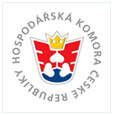 Souhlas se zpracováním osobních údajů a poučení subjektu údajůSubjekt údajůJméno a příjmení ………………………………………………………..……………………………………..Narozen/á………………………………………………………..……………………………………..Bytem………………………………………………………..……………………………………..(dále jen „Subjekt údajů“)uděluje tímto Okresní hospodářské komoře Mladá Boleslav, se sídlem Staroměstské náměstí 150, 293 01 Mladá Boleslav, IČ: 46355049 (dále jen „Správce“), souhlas se zpracováním mých osobních údajů, a to za níže uvedených podmínek:Osobní údaje, které budou zpracovány:jméno a příjmení,datum narozenítelefonní kontaktemailový kontaktbydlištěfotografieÚčele a způsob zpracování osobních údajůÚčel: Pořizování údajů pro evidenci členské základny Správce, fotodokumentace a videozáznamu na akcích organizovaných, pořádaných či zajišťovaných Správcem.Způsob: Osobní údaje budou zpracovávány manuálně nebo pomocí prostředků výpočetní techniky k tomu pověřenými osobami. Doba zpracování osobních údajů je:Po dobu trvání smluvního vztahu a 3 roky po jeho ukončení.Osobní údaje mohou být poskytnuty následujícím třetím osobám:Návštěvníkům webu Správce, orgánům státní správy, orgánům místní samosprávy, veřejným ústavům, bankovním ústavům, pojišťovnám, externím subjektům poskytující služby Správci v různých oblastech (BOZP, účetnictví, školení, vzdělávání)Subjekt údajů prohlašuje, že byl Správcem řádně poučen o zpracování a ochraně osobních údajů*, že výše uvedené osobní údaje jsou přesné a pravdivé a jsou Správci poskytovány dobrovolně.V ………………………………… dne ……………………………………………………………………………… podpis*Poučení Subjektu údajůSprávce tímto v souladu s ustanovením čl. 13 Nařízení Evropského parlamentu a Rady (EU) č. 2016/679 ze dne 27. dubna 2016, obecného nařízení o ochraně osobních údajů (dále jen „Nařízení“), informuje, že:osobní údaje Subjektu údajů budou zpracovány na základě jeho svobodného souhlasu, a to za výše uvedených podmínek,důvodem poskytnutí osobních údajů Subjektu údajů je zájem Subjektu údajů o evidenci členské základny, zasílání pozvánek na jednání orgánů Správce a nabídek na akce pořádané Správcem.při zpracování osobních údajů Subjektu údajů nebude docházet k automatizovanému rozhodování ani k profilování,Správce nejmenoval pověřence pro ochranu osobních údajů, nepověřil zpracováním osobních údajů žádného zpracovatele ani neurčil zástupce pro plnění povinností ve smyslu Nařízení,Správce nemá v úmyslu předat osobní údaje Subjektu údajů do třetí země, mezinárodní organizaci nebo jiným, než výše uvedeným třetím osobám,Subjekt údajů má právo kdykoliv odvolat svůj souhlas se zpracováním osobních údajů, právo požadovat od Správce přístup ke svým osobním údajům, jejich opravu nebo výmaz, popřípadě omezení zpracování, a vznést námitku proti zpracování, má právo na přenositelnost těchto údajů k jinému správci, jakož i právo podat stížnost u Úřadu pro ochranu osobních údajů, má-li za to, že Správce při zpracování osobních údajů postupuje v rozporu s Nařízením.